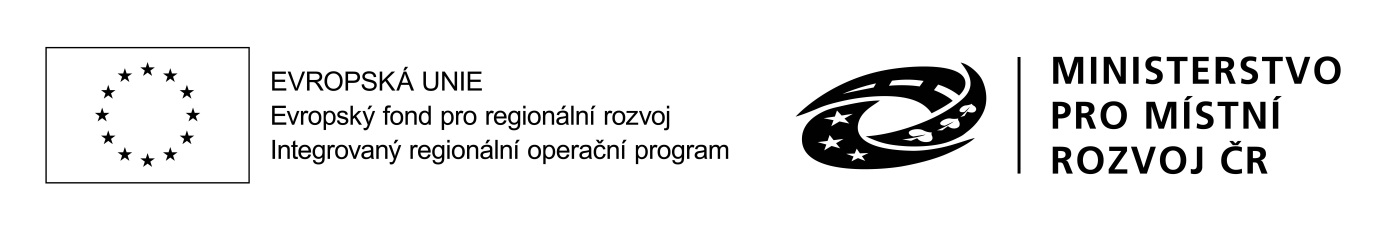 ČESTNÉ PROHLÁŠENÍ DODAVATELEo splnění kvalifikačních předpokladů v rámci zadávacího řízení na veřejnou zakázku s názvem:„Zvyšování úrovně jazykové komunikace a podmínek pro vzdělávání na ZŠ Mutěnice“Identifikační údaje dodavatele:Obchodní firma:      Sídlo:     IČ:      Zastoupený:     Dodavatel prohlašuje, že splňuje veškeré kvalifikační předpoklady požadované zadavatelem v zadávací dokumentaci pro předmětnou veřejnou zakázku.V     , dne     								____________________________Jméno a příjmení, pozice a podpis oprávněné osoby dodavatele